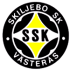 Hej!Vecka 18, måndag den 30 april till söndag den 6 maj, har vi i SSK F06, ansvaret för vaktmästeriet på Hamre IP. SSK F06 har i år två veckor att bemanna Hamre IP, nästa tillfälle är vecka 41.Vi har gjort ett schema enligt nedan. Var och en har själv ansvaret att byta tid med någon annan om tiden inte passar. Observera att tiderna är preliminära! Vi måste före och under veckan gå in på hemsidan och kontrollera att träningar och matchtider stämmer. Tiderna kan uppdateras flera gånger per dag. Detta gör ni på följande adress http://www.skiljebosk.nu/Document 
- Rubrik ”Träningstider och matchtider från v18Bemanningen i vaktmästeriet utgår alltid bara för 11-mannalag och 9-mannalag.Första passet - nyckeln hämtas på kansliet. Sista passet - nyckeln lämnas till kansliet under måndagen. OBS! Nyckeln får inte läggas i någon brevlåda på Hamre IP.På hemsidan finns mer information om vaktmästeritjänsten och vad som ingår i arbetsuppgifterna: http://www.skiljebosk.nu/Document - Rubrik “Vaktmästeri”// Lagföräldrarna Jenny Walter 072–1470029 & Helene 073–5741930måndag30 april16:00-18:30Maja Ström 070-7319794073-983761218:30-stängningSally Åström 073-5709024070-3205088tisdag1 maj11:00-14:00Olivia Skåhl 0706-45232414:00-StängningJulia Törnblad070-3474953073-0294909onsdag2 maj16:00-18:30Marcela Alves Borras 076-766774018:30-stängningSara Naseri	0767922623torsdag3 maj16:00-18:30Flora Redebrandt	070684979818:30-stängningNora Kökeritz072–2515450fredag4 maj16:00- stängningMelissa Soysuren 076-6104661076-5519651lördag5 maj08:00-11:00Aleyna Soysuren 	076-294909511:00-14:00Thea Öhlin 070-474777314:00-StängingSally Åström073-5709024070-3205088söndag6maj08:00-11:00Alva Berglund070-3085586073-302737311:00-14:00Tuva Betlehem?14:00-17:00Annie Thunberg070-4152070070-588740017:00-stängningHanna Walter 	072-1470029